NYNORSKDisposisjon – retorisk analyse (av reklame) OverskriftInnleiinga kan innehaldepresentasjon av teksten og avsendarenformulering av målgruppeproblemstillinga eller spørsmålet du skal svare på i tekstenHovuddelen kan innehaldeformulering av hovudsyn og formålbeskriving av motiv (korleis annonsen er sett saman, kva du ser og les)utgreiing av ulike argument og appellformerutgreiing av retorisk situasjon (kairos)vurdering av aptumAvslutninga kan innehaldeoppsummering vurdering av kor vellykka teksten er, i kva grad han oppfyller formålet og treffer målgruppaKjeldelisteSjå side 26 for korrekt kjeldeføring.Førskrivingsskjema – retorisk analyse av reklameVanlege verkemiddel i reklameslagord og fengande tekstkorte setningarvender seg direkte til mottakaren gjennom tekst («Du!» «Kjøp!») og bilde (ansikt med blikkontakt)bilde og tekst som vekker assosiasjonar og følelsarsamspel mellom bilde og tekst som underbygger, kontrasterer eller utvidar måten mottakaren forstår teksten påVisuelle verkemiddelNår du analyserer oppbygninga til ein reklame, kan det vere lurt å sjå etter desse verkemidla:Eksempel på utfylt skjema frå vg3-boka – reklame – side 123:Skjemaet er fylt ut for teksten «Makten til å forandre verden ligger i dine hender», som du finn på side 122 i Intertekst vg3.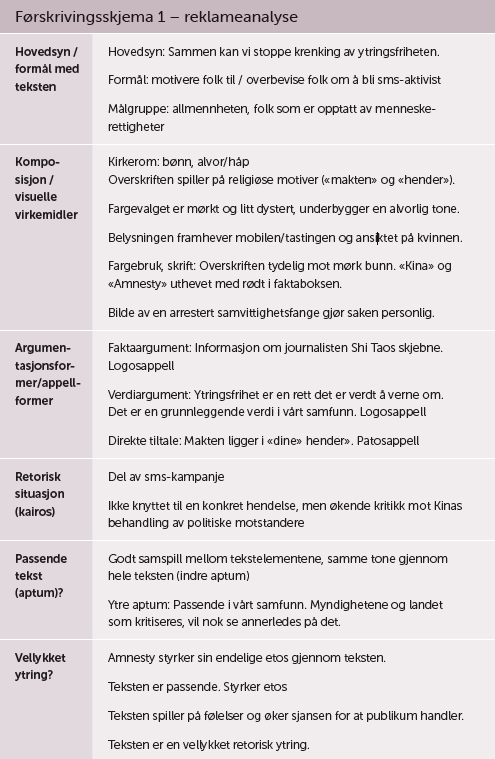 Sjå etter dette Dine korte stikkord frå tekstenHovudsynet ogformålet med tekstenKomposisjon / visuelle verkemiddel Språklege verkemiddelArgumentasjonsformerAppellformerRetorisk situasjon (kairos)Passande tekst? (aptum)Vellykka ytring?Har teksten treft målgruppa? Korleis / korleis ikkje?Sjå etter dette – noter det du finn!Blikkfang: Det første du ser, det som får oss til å stoppe opp. Det kan vere eit bilde, ein kraftig farge eller eit slagord.Skrifttypar: Kva slags font eller tekst er brukt? Kva er stort eller dominerande, kva er mindre? Kva er i farge, kva er i svart-kvitt?Fargar: Ofte bevisst brukt. Det kan vere ton-i-ton, som gir eit roleg preg, eller kontrastar der noko står fram. Fargane gir også forskjellige assosiasjonar. Blått er for eksempel kjølig, raud farge vekker følelsar som varme og kjærleik, grønt er harmoni.Kontrastar: Kontrastar kan ligge både i fargebruk, ordval og forholdet mellom tekst og bilde. Formålet er ofte å vekke følelsane våre og få oss til å «dikte med» når vi ser annonsen.Komposisjon: Korleis er annonsen komponert – strengt og symmetrisk, myldrete, med djupne eller «flatt»?Utsnitt og vinkel: Omgrep som nærbilde, forgrunn og bakgrunn er nyttige her. Er bildet skore eller har eit utsnitt som gir ein bestemt effekt? Bilde i froskeperspektiv er tatt nedanfrå, mens fugleperspektiv er tatt ovanfrå.